СОВЕТ СЕЛЬСКОГО ПОСЕЛЕНИЯ ИШЕЕВСКИЙ СЕЛЬСОВЕТМУНИЦИПАЛЬНОГО РАЙОНА ИШИМБАЙСКИЙ РАЙОНРЕСПУБЛИКИ БАШКОРТОСТАНҠарар                                                                                                            решениеО публичных слушаниях по проектурешения Совета сельского поселения Ишеевский сельсовет муниципального района Ишимбайский район Республики Башкортостан «О внесении изменений  в Устав сельского поселения Ишеевский сельсовет муниципального района Ишимбайский район Республики Башкортостан»В соответствии со статьей 28 Федерального закона от 6 октября 2003 года №131-ФЗ «Об общих принципах организации местного самоуправления Российской Федерации», статьей 13 Устава сельского поселения Ишеевский сельсовет муниципального района Ишимбайский район Республики Башкортостан, Положением о порядке организации и проведения публичных слушаний в сельском поселении Ишеевский сельсовет  муниципального района Ишимбайский район Республики Башкортостан, утвержденным решением Совета сельского поселения Ишеевский сельсовет муниципального района Ишимбайский район Республики Башкортостан от 07.12.2018 года № 51/333, Совет сельского поселения Ишеевский сельсовет муниципального района Ишимбайский район Республики Башкортостан  четвертого созыва    р е ш и л:1. Назначить публичные слушания по проекту решения Совета сельского поселения Ишеевский сельсовет муниципального района Ишимбайский район Республики Башкортостан «О внесении изменений  в Устав сельского поселения Ишеевский сельсовет муниципального района Ишимбайский район Республики Башкортостан». 2. Провести публичные слушания по проекту решения Совета сельского поселения Ишеевский сельсовет муниципального района Ишимбайский район Республики Башкортостан «О внесении изменений  в Устав сельского поселения Ишеевский сельсовет муниципального района Ишимбайский район Республики Башкортостан» согласно графику в соответствии с приложением №1 к настоящему решению.3. Установить, что письменные предложения жителей сельского поселения Ишеевский сельсовет муниципального района Ишимбайский район Республики Башкортостан по проекту решения направляются в Совет сельского поселения Ишеевский сельсовет муниципального района Ишимбайский район Республики Башкортостан (адрес: Ишимбайский район, с.Ишеево, ул.Узянбаевых, д.66) в срок не более 10 календарных дней со дня опубликования настоящего решения согласно требованиям, установленным пунктом 3.3. Положения о порядке организации и проведения публичных слушаний в сельском поселении Ишеевский сельсовет муниципальном районе Ишимбайский район Республики Башкортостан, утвержденным решением Совета сельского поселения Ишеевский сельсовет муниципального района Ишимбайский район Республики Башкортостан от 07.12.2018 года № 51/333.4. Утвердить состав комиссии по организации и проведению публичных слушаний согласно приложению №2 к настоящему решению.5. Опубликовать настоящее решение и проект решения Совета сельского поселения Ишеевский сельсовет муниципального района Ишимбайский район Республики Башкортостан «О внесении изменений  в Устав сельского поселения Ишеевский сельсовет муниципального района Ишимбайский район Республики Башкортостан» на информационном стенде в здании администрации сельского поселения Ишеевский сельсовет муниципального района Ишимбайский район Республики Башкортостан и на официальном сайте сельского поселения в сети Интернет.Глава сельского поселения                                                                И.М. Тагиров       с. Ишеево  «02» февраля 2023 года№ 49/328Приложение №1к решению Советасельского поселенияИшеевский сельсоветмуниципального районаИшимбайский районРеспублики Башкортостанот 02.02.2023 г. №49/328ГРАФИКпо проведению публичных слушанийпо проекту решения Совета сельского поселенияИшеевский сельсовет муниципального района Ишимбайский район Республики Башкортостан «О внесении изменений  в Устав сельского поселения  Ишеевский сельсовет муниципального района Ишимбайский район Республики Башкортостан»Приложение №2к решению Советасельского поселенияИшеевский сельсоветмуниципального районаИшимбайский районРеспублики Башкортостанот 02.02.2023. №49/328СОСТАВкомиссии по организации и проведению публичных слушанийпо проекту решения Совета сельского поселенияИшеевский сельсовет муниципального района Ишимбайский район Республики Башкортостан «О внесении изменений  в Устав сельского поселения Ишеевский сельсовет муниципального района Ишимбайский район Республики Башкортостан»1. Тагиров Ильдар Мунирович – председатель комиссии, глава сельского поселения Ишеевский сельсовет;2. Абызгильдин Ильдар Зинфирович – заместитель председателя комиссии, депутат Совета сельского поселения Ишеевский сельсовет;3. Сагдатова Миннира Ринатовна – секретарь комиссии, депутат Совета сельского поселения Ишеевский сельсовет.Башкортостан Республикаhы Ишембай районы муниципаль районы Ишәй ауыл советы ауыл биләмәhе Советы 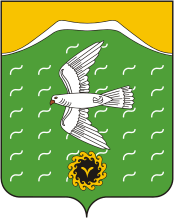 Совет сельского поселения Ишеевский сельсовет муниципального района Ишимбайский район Республики БашкортостанПроект	решение Совета сельского поселения Ишеевский сельсовет муниципального района Ишимбайский район Республики Башкортостан «О внесении изменений в Устав сельского поселения Ишеевский сельсовет муниципального района Ишимбайский район Республики Башкортостан»Место и времяознакомления с проектом	 адрес: Ишимбайский район, с.Ишеево, ул.Узянбаевых, д.66время ознакомления: с 9-00ч. до 18-00ч., обед с 13-00ч. до 14-00ч. (кроме выходных и праздничных дней)Официальный сайт Совета сельского поселения Ишеевский сельсовет муниципального района Ишимбайский район isheevo.ru Место и время проведения публичных слушанийИшимбайский район, с.Ишеево, ул.Узянбаевых, д.6616.02.2023 г. 16-00 часов